Конкурс по истории для 1–4 классов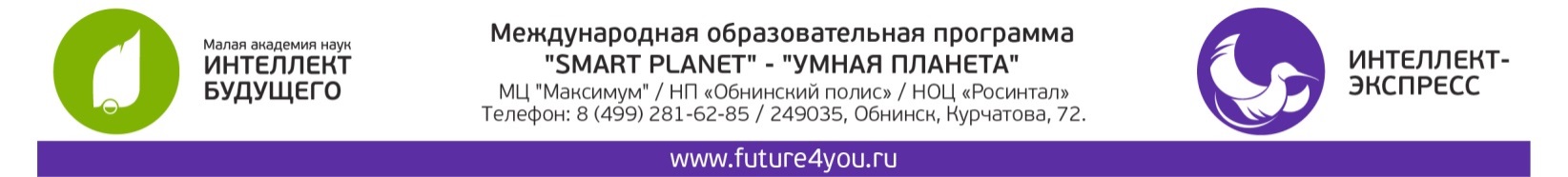 «Богатыри» - 120 летОТВЕТЫ№п/пОтветЗАДАНИЕ №1б) былинЗАДАНИЕ №2а) гнедойЗАДАНИЕ №3в) преданность РодинеЗАДАНИЕ №4б) РязаньЗАДАНИЕ №5а) ИвановичЗАДАНИЕ №6б) «Не обижают ли кого»ЗАДАНИЕ №7г) ёлочкаЗАДАНИЕ №8б) заставаЗАДАНИЕ №9г) Добрыня НикитичЗАДАНИЕ №10б) тревоженЗАДАНИЕ №11а) силачв) храбрый воинг) удалец (удалой)ЗАДАНИЕ №12г) гуслиЗАДАНИЕ №13в) в Третьяковской галерееЗАДАНИЕ №14А. Илья Муромец – крестьянин.Б. Добрыня Никитич – княжий сын.В. Алёша Попович – священник.ЗАДАНИЕ №15в) Илья Муромец